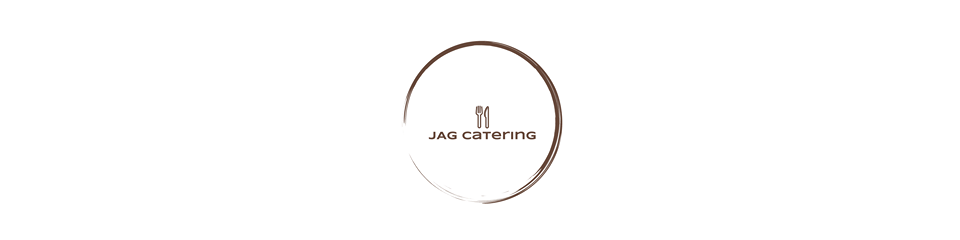 Cream of white onion and thyme soupSpiced pork and leek fritters with chipotle dipping sauceChicken liver pate with toasted brioche and beetroot relishWatermelon and pineapple cocktail, coulis and sorbetDeep fried breaded brie, dressed leaves and cranberry compotePink prawn and roll mop herring salad with a trio of mustard dressingPan fried darne of salmonCrispy battered scampi with lemon, tartar sauce and chipsRoast silverside of beef, Yorkshire pudding and gravyThai style chicken curry and riceSteak, mushroom and onion pie6oz steak burger with bacon, cheese, onion rings and BBQ sauceChicken goujons on dressed leaves tossed in a honey and sweet chilli sauceEscalope of pork topped with prawns and mornay creamLemon tartBaked vanilla cheesecakeSummer berry pavlovaSalted caramel and chocolate brownieMixed ice cream2 course £13.95								3 course £16.95